MILBORNE ST ANDREW NEIGHBOURHOOD PLAN 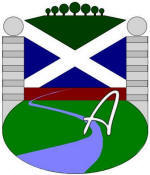 WORKING PARTYAGENDA	TUESDAY 9th DEC 2015No. 16	Village Hall Committee Room 7.00pmPresent and Apologies for absenceIntroducing the Miller familyPresentation of plans for Miller family owned land, particularly behind Fox View.Minutes of Meeting No.15	Any matters arising from meeting not covered by the Agenda - 	Constitution – Declaration of Interests based on this AgendaDiscuss need to find consultant support.Neighbourhood Plan – Progress on Scope and Initial Project Plan research. Parking – RH/MH, 		Housing – MH, 	Employment – SG/DG, Facilities – SC,			Sites – JW, 		Flooding – GC/MB, Character/Heritage – PSAny Other BusinessDate of Next Meeting 